Клуб случайных шедевров или как сохранить «хорошую погоду» в доме.Померанцева Е.Л., старший воспитатель.Уважаемые взрослые! В непростое сейчас время для взрослых, дети всегда остаются детьми. Они требуют постоянного внимания, хотя и порой, даже незаметного. Нам кажется, что наши фантазийные силы уже иссякли: все игры переиграны, все занятия переделаны, но не переживайте если расслабиться и выпустить воображение на волю, веселья хватит ещё на три карантина. Вот, что советуем в natvorim.club:Поиграть в раскопкиДля малышей закопать в крупу мелкие приятные неожиданности вроде игрушек, для старших - задачу усложнить, пусть собирают предмет по кусочкам, зарисовывают контуры и анализируют, что это было (сохраниться могли не все кусочки).Рисуйте в ванной! Подсохшая гуашь или акварель, кисточка, ребёнок, разрешение использовать всю плитку - и вуаля, не менее сорока минут вам на кофе обеспечены. А если добавить пену для ванны и показать ребёнку, что её можно сделать цветной... Годится от 2 лет и до старшей школы, попробуйте.Соберите домашний музей, пока скучаете по настоящий. У нас на сайте в разделе статей есть бесплатный мастер-класс с распечаткой всей конструкции. Загляните, скачивайте, творите: natvorim.clubМожно устроить полосу препятствий, но хитро - пусть дети сами её готовят, а потом сами проходят. Если детей двое, пусть готовят друг для друга. Если один - пусть помогает вам идеями.Добавьте помимо простых физкультурных упражнений сбор пазла посреди трассы, повтор каких-то элементов из танца любимого мульт героя, или даже творческое задание.Помните, дорогие, это пройдет. Постарайтесь получить удовольствие в заданных обстоятельствах. А вечерами играйте в театр теней, это терапия и веселье в одном флаконе.А сейчас приглашаем вас в Клуб случайных шедевров.КЛУБ случайных шедевров!      natvorim.club:Как образки старой бумаги, которые жалко выбросить, подарят вам эндорфины: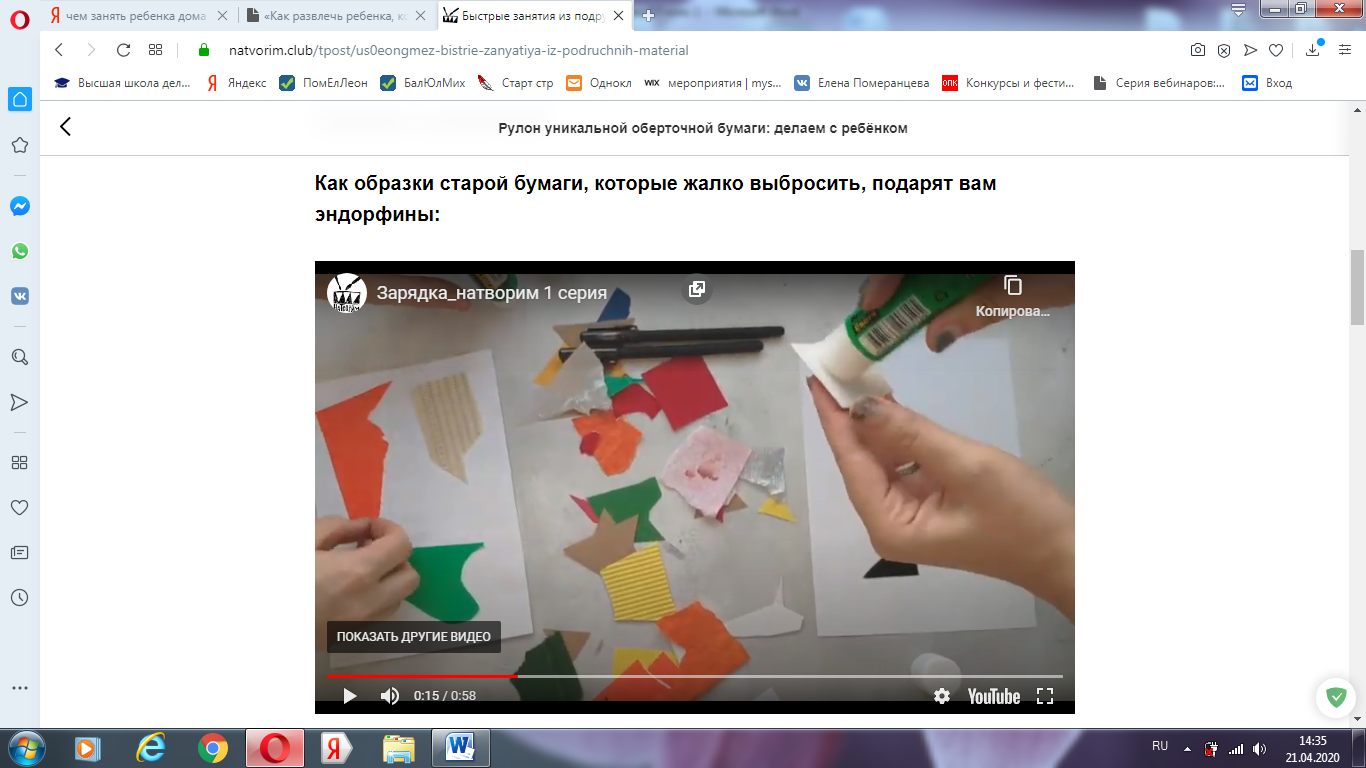 Размять мозг и мимоходом прибраться дома: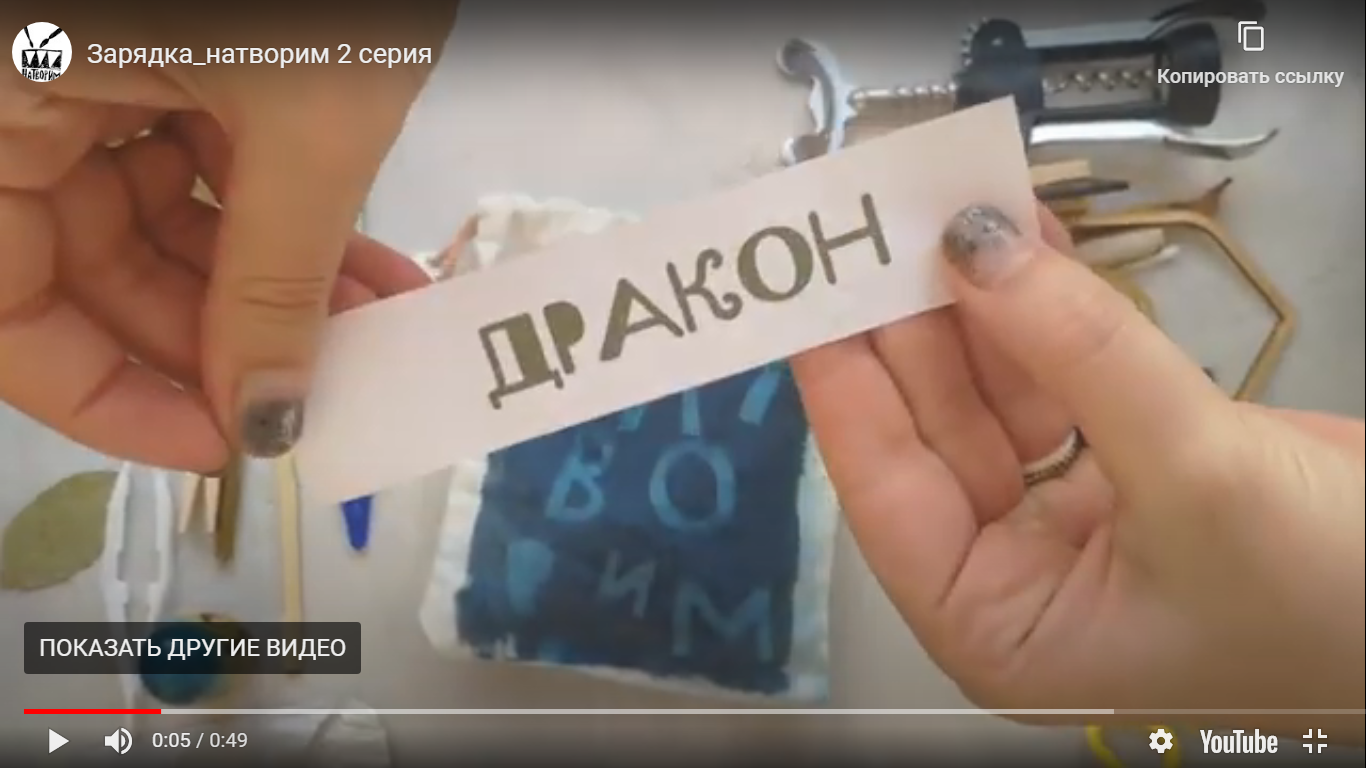 Как элемент случайности помогает творчеству: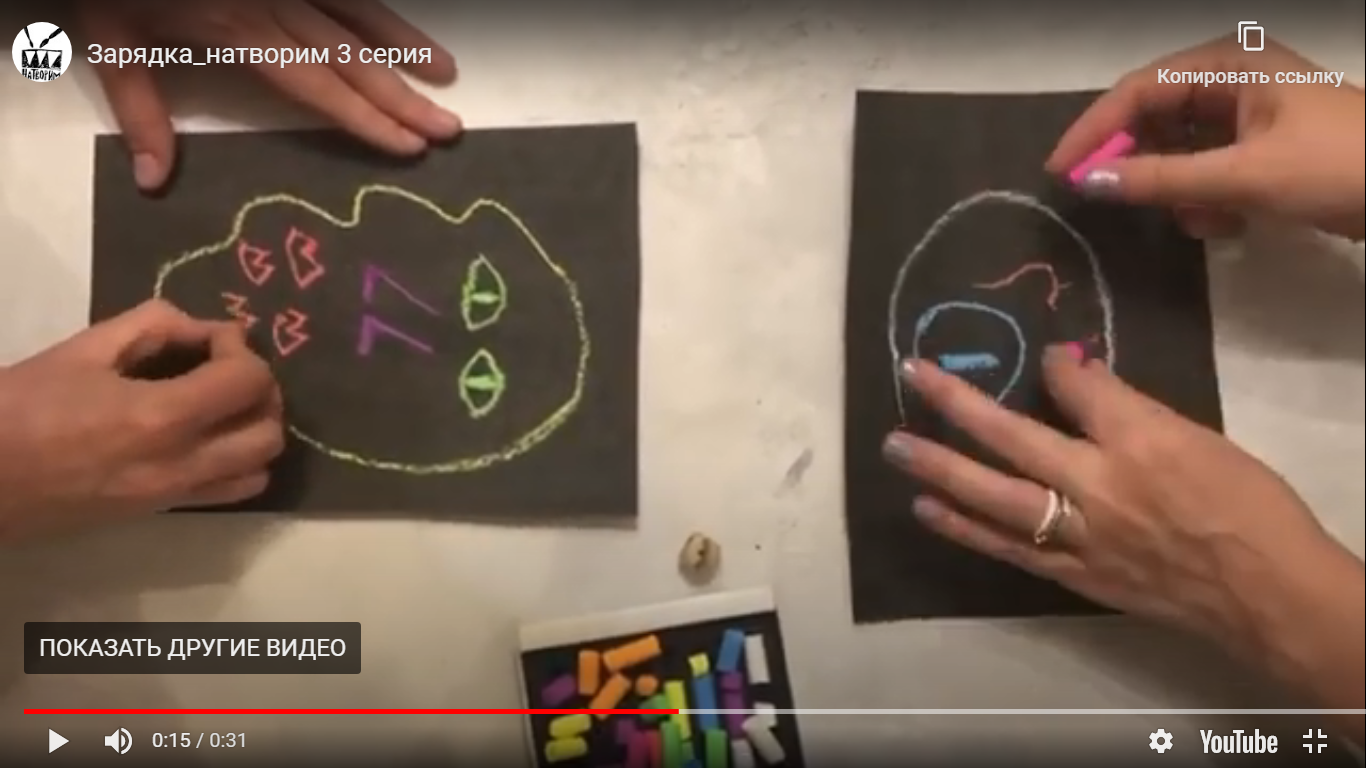 Игра на командообразование, одинаково полезна в детском саду и на совещаниях: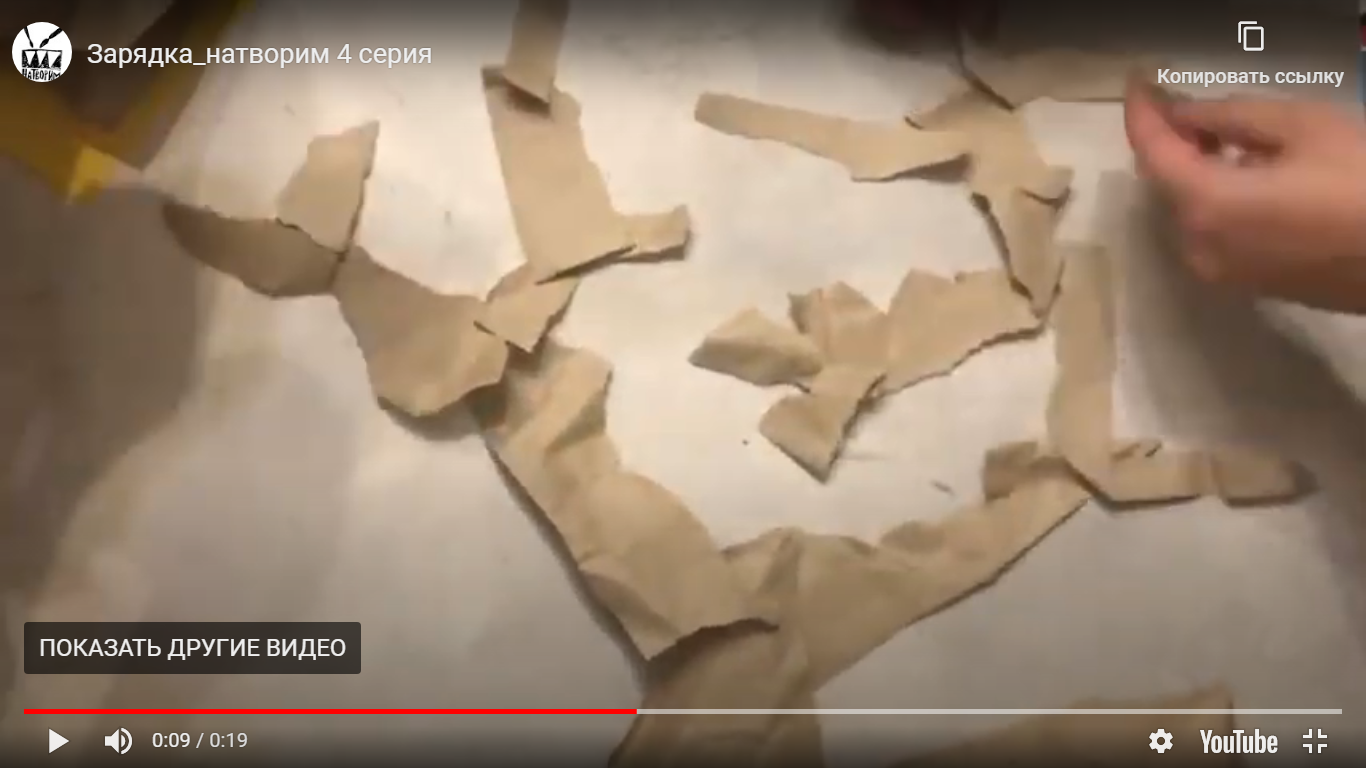 Красочная игра, тренирующая терпение, принятие и злорадство: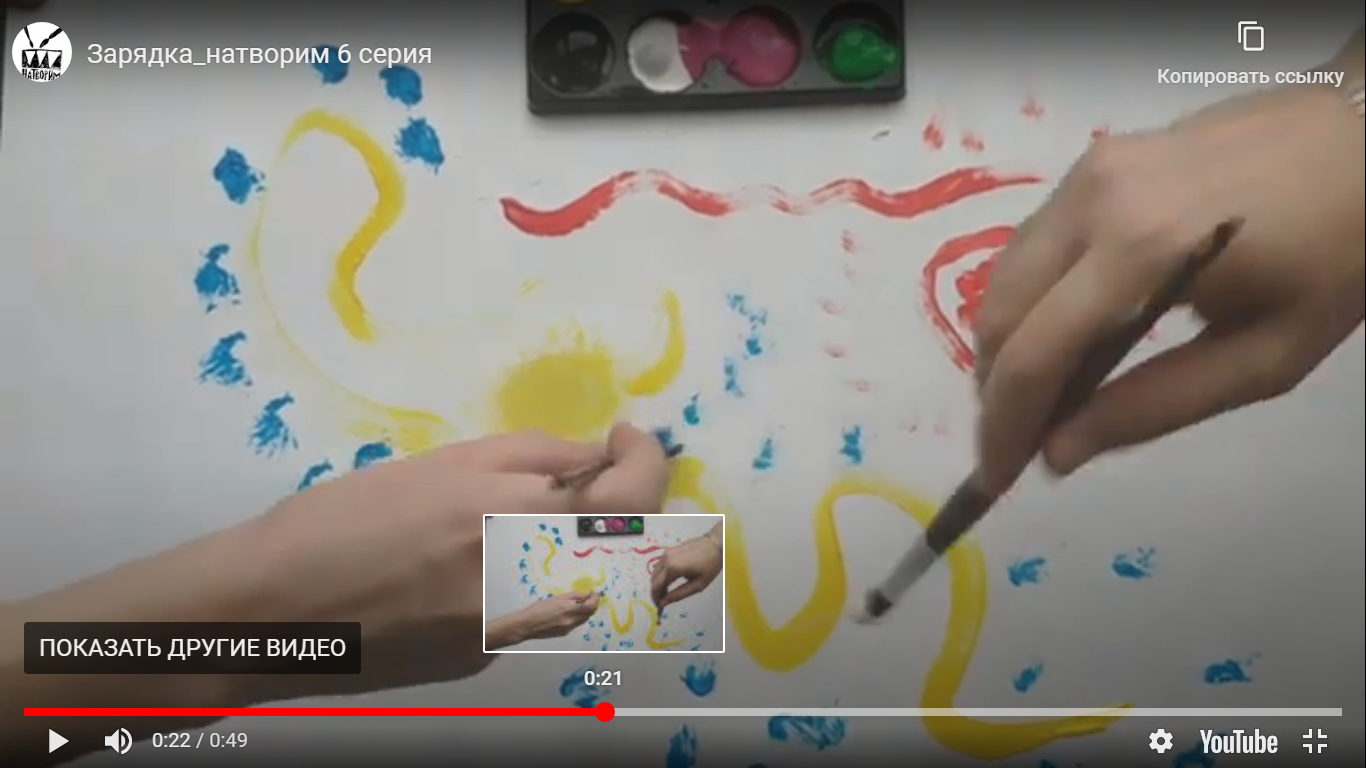 